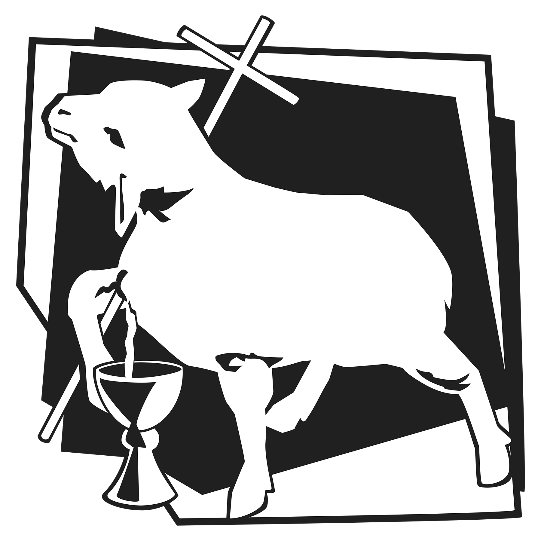 All Saints’“These are the ones coming out of the great tribulation. They have washed their robes and made them white in the blood of the Lamb.” Revelation 7:14AS WE GATHERThe fact of sainthood is that we are never alone in our walk as Christ’s. We, with others, have been ones washed in the blood of the Lamb and brought into the fellowship of all the saints through Baptism. We live this new life by faith now, but then we shall see Him face-to-face and know Him as we are known by Him. When lonely or fearful, the company of the saints encourages us, and their devotion to the Lord inspires us to endure to the end that we might be saved. Whether known well or known only to God, the faithful are not forgotten and neither will we be.PSALM 149+ PREPARATION +INVOCATION, CONFESSION AND ABSOLUTIONPastor:	In the name of the Father and of the +Son and of the Holy Spirit.People:	Amen.Pastor:	O almighty God, merciful Father,People:	I, a poor, miserable sinner, confess unto You all my sins and iniquities with which I have ever offended You and justly deserved Your temporal and eternal punishment. But I am heartily sorry for them and sincerely repent of them, and I pray You of Your boundless mercy and for the sake of the holy, innocent, bitter sufferings and death of Your beloved Son, Jesus Christ, to be gracious and merciful to me, a poor, sinful being.Pastor:	Upon this your confession, I, by virtue of my office, as a called and ordained servant of the Word, announce the grace of God unto all of you, and in the stead and by the command of my Lord Jesus Christ I forgive you all your sins in the name of the Father and of the +Son and of the Holy Spirit.People:	Amen.+ SERVICE OF THE WORD +HYMN “For All the Saints” (LSB 677, vs. 1-4)COLLECT OF THE DAY (bulletin insert)FIRST READING Revelation 7:(2-8) 9-17 (bulletin insert)Pastor:    This is the Word of the Lord.People:   Thanks be to God.GRADUAL (bulletin insert, below the Collect)EPISTLE 1 John 3:1-3 (bulletin insert)Pastor:    This is the Word of the Lord.People:   Thanks be to God.HOLY GOSPEL Matthew 5:1-12 (bulletin insert)Pastor:    This is the Gospel of the Lord.People:   Praise to You, O Christ.NICENE CREED (back, inside cover)HYMN “For All the Saints” (LSB 677, vs. 5-8)SERMON “Which? Sinner or Saint”RETURNING OF OUR FIRST FRUITSPRAYER OF THE CHURCHLORD’S PRAYER, SUNG (LSB, front inside cover)+ SERVICE OF THE SACRAMENT +Divine Service and the Close Fellowship of Holy CommunionOur Lord speaks and we listen. His Word bestows what it says. Faith that is born from what is heard acknowledges the gifts received with eager thankfulness and praise. The gifts include the Holy Supper in which we receive His true body and blood to eat and drink. Those welcome to the table acknowledge the real presence of the body and blood of Christ, confess their own sinfulness, and in true faith wish to receive the forgiveness and strength promised through this Holy Sacrament, as instructed … and in unity of faith … with God’s people here in this congregation. It is our sincerest desire that you join in the intimacy of this fellowship. However, if you are not, yet, an instructed and confirmed member-in-good-standing of a congregation of the Lutheran Church-Missouri Synod, please visit with the pastor about such a fellowship before communing. If you wish to come forward for a blessing, you are welcome to join us at the rail to receive such. Please cross your arms in front of you to indicate that desire.WORDS OF INSTITUTIONDISTRIBUTION 	“Sing with All the Saints in Glory” (LSB 671)	“Rejoice, O Pilgrim Throng” (LSB 813, 1-4)POST-COMMUNION THANKSGIVINGPastor:	Let us pray.        Heavenly Father, God of all grace, govern our hearts that we may never forget Your blessings but steadfastly thank and praise You for all Your goodness in this life until, with all Your saints, we praise You eternally in Your heavenly kingdom; through Jesus Christ, our Lord.People:	Amen.BENEDICTIONHYMN “Rejoice, O Pilgrim Throng” (LSB 813, vs. 5-7)Perfected saints among us from this past year remembered:David LyonsKristi LenartHelen SteinkampFAITH LUTHERAN CHURCH,Rev. Curt Hoover, Rev. Alebachew Teshome,Rev. Craig Fiebiger, Rev. Doug DeWitt(615) 791-1880, www.faithlutheran-tn.org                All are welcome …                              … Christ is honored.